Załącznik nr 1Wzór tablicy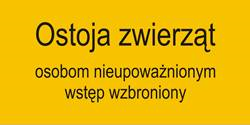 